Ward Feedback FormPre-development (as existing) mental health ward, service user / carer feedbackPlease note: Feedback deadline is Friday 12th JulyYour views matter – mental health ward environments can be less than ideal, we are going to improve them by listening to those who live and work in the facilities. Our starting point is to collect your thoughts on how we can make the ward environment better. We will try to respond directly to your needs, wishes and preferences to ensure the building supports recovery.It would help us to hear your views and experiences on the existing wards, how it makes you feel, how we could better respond to yourneeds. We will use this feedback to help shape the design proposals. We will ask the same questions when the new facility is open, to see whether we have achieved our goal of making the ward environment better for service users. If you wouldlike to be involved with this and be kept appraised of the Project’s progress please provide your contact details on page 4 (optional). There are no right or wrong answers, we would like to hear your views on what works well, what doesn’t work and any ideas you may wish to share for improving the ward environment inside and outside.Please complete the following sections. If you would like to include any more general comments, photos or drawings to help illustrate your feedback, please feel free to attach these to page 4.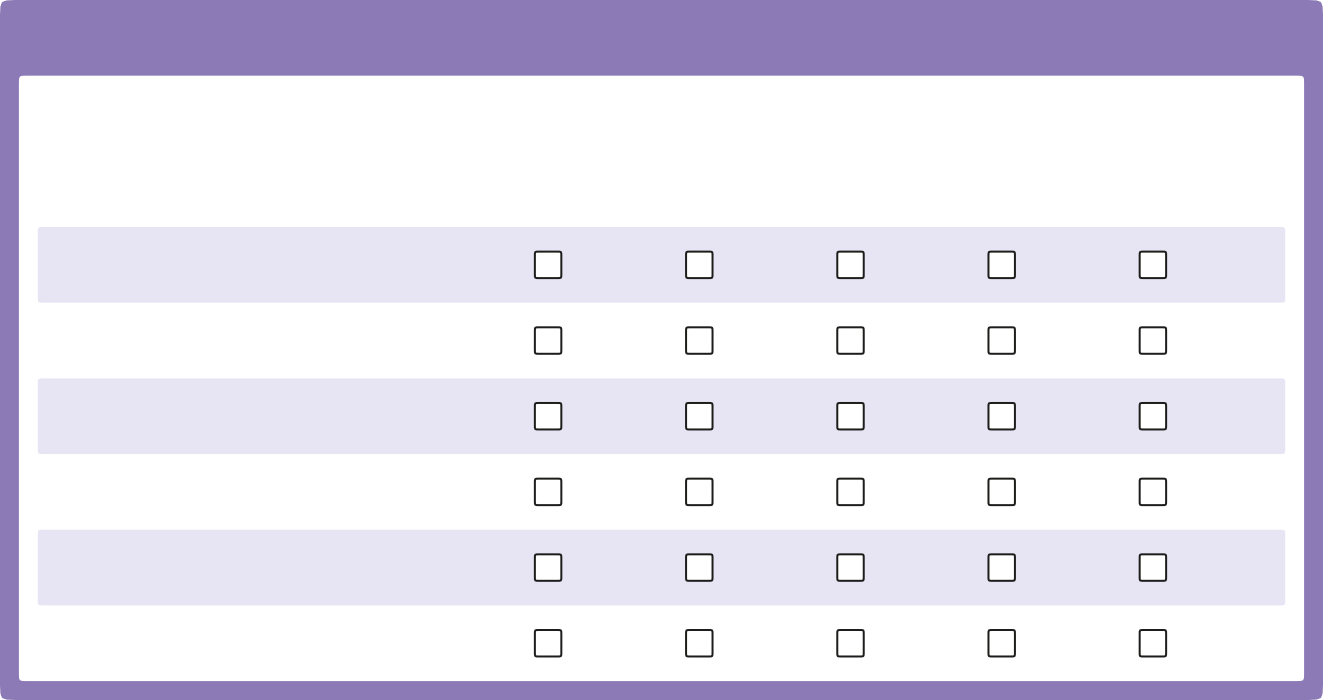 5. Choice and control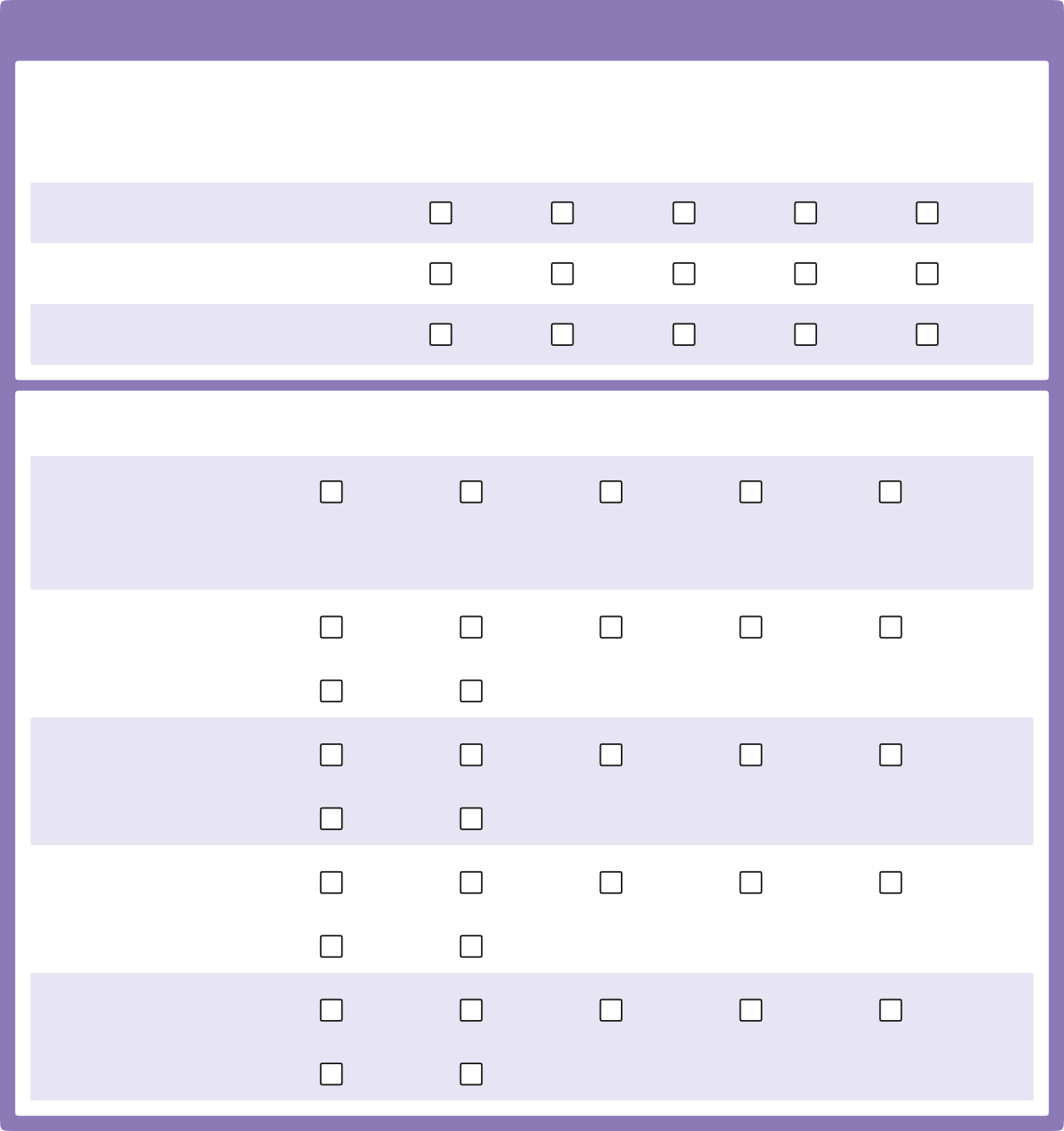 On a scale of 1 to 5, please rate the following: (tick box)1Strongly disagree2Disagree3Neither agree nor disagree4Agree5Strongly agreeThe building supports the development of trust between me and staff?The building supports the developmentof trust between me and service users?It is easy to access an outside spaceor garden?Please answer the following: (tick box)I benefitted most from spending time in?Day room	Bedroom	Garden	ActivityroomOtherIf Other, please state:How would you rate the internal temperature?Too hot	Too cold	Just right	Varies	Don’t knowinternal air quality?internal lighting?sound-proofing on the ward?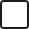 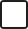 Thank you for your time, which is greatly appreciated in providing feedback on the ward environment.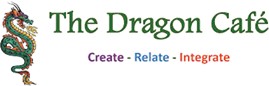 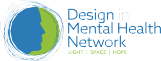 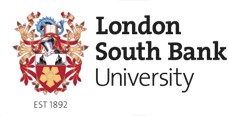 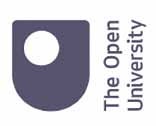 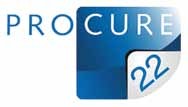 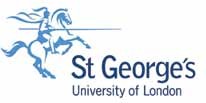 12345StronglyDisagreeNeitherAgreeStronglydisagreeagree noragreedisagree